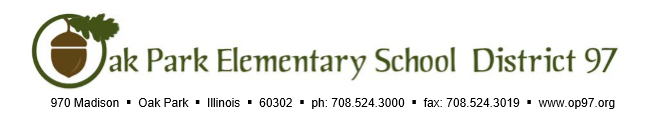 Facilities Committee Meeting Liaison ReportRespectfully submitted by Jim Gates and Bob Spatz
This report was created and submitted by board members who serve as liaisons to board committees, administrative committees or community organizations. It is a brief summary of the committee or organization’s most recent meeting. It does not serve as or represent official minutes of that meeting. Name of the committee/organization: FAC (Facilities Advisory Committee)Date of the meeting: March 22, 2016 from 4:00-7:06 PMNames of the District 97 board liaisons: Jim Gates and Bob Spatz Names of the District 97 administrative representatives (if applicable): Therese O’Neill, Norm Lane, and Lou Anne JohannessonBrief summary/key outcomes of the meeting:Site tour of the administration building was conducted.CFO O’Neill reported that the final furniture and fixture bids notice will be published March 9th and go out for bid March 25th. FAC will see the bids on April 19th, with hopefully an approval by the Board on April, 26th.FAC Plan Review: CFO O'Neill asked for and received 3 FAC volunteers to review all seven factors for the new 10-year Facilities Plan: New 10-year life-safety, Temperature Controls Study, Accessibility Improvements, Capacity Improvements, Previous 10-Year CAP-EX carryover Projects, Education Enhancement Improvements, and Facilities Assessment Improvements / Maintenance Items (Non-Code Related. The work team is comprised of FAC members: George Beach, Dirk Danker and Paul May; Norm Lane, Therese O’Neill of D97, along with Jennifer Costanzo of STR and other professionals from her firm and an electrical engineering firm.  The work team will be meeting on April 13 and April 21 and determine if any other meetings are necessary after these first two.  The hope is to have a presentation for the full FAC Committee and the Board on May 17th.Next steps: See bullets 2 and 3 above.Questions/feedback for the District 97 board: NoneDate of the next meeting: 4/19/16 
Supplemental documentation (e.g., agenda, reports, etc.) from the meeting (attached): FAC Agenda 3/22/16 see page 2Report submitted by (include name and date): Jim Gates and Bob Spatz on 4/8/16Facilities Committee Meeting 3/22/2016AgendaSite Tour of Administration Building Travel to Percy Julian CommonsPublic comments Approval of Minutes/Review of Action Items Furniture and Fixture Bid FAC Planning Sub-CommitteeOther BusinessNext MeetingAdjournment